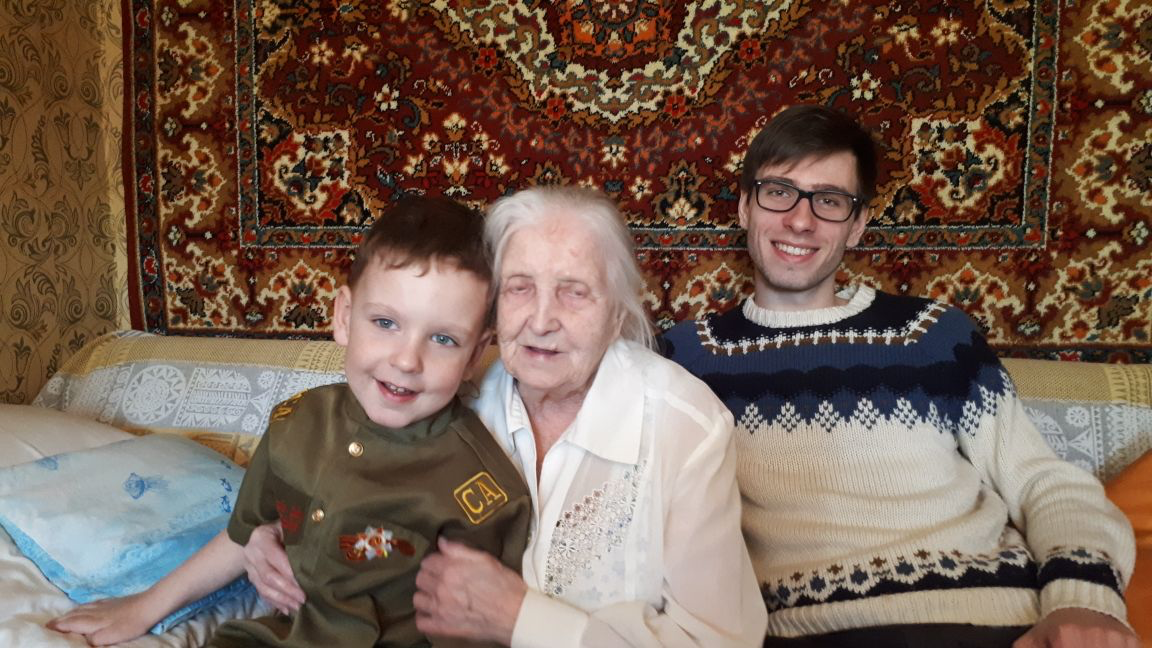 Бойкова Анастасия Ивановна, родилась 7 августа 1923 года. Во время блокады бабушка работала медицинской сестрой и на тот момент ей было 18 лет. В то тяжелое время она встретила свою любовь, Бойков Сергей Николаевич, который служил на крейсере Киров. Бабушка часто рассказфвает о том периоде своей жизни, но воспоминания в основном хорошие, о плохом старается не вспонимать. В 2020 году ей исполниться 97 лет, она очень позитивный и добрый человек! Письма, которые Вы пишите мы читаем за столом, ей очень приятно и всегда плачет от радости, особенно ее радуют открытки от деток! Спасибо огромное за Ваше внимание! Адрес: 194354, СПб, ул.Сикейроса, дом 7, кор. 1, кв 274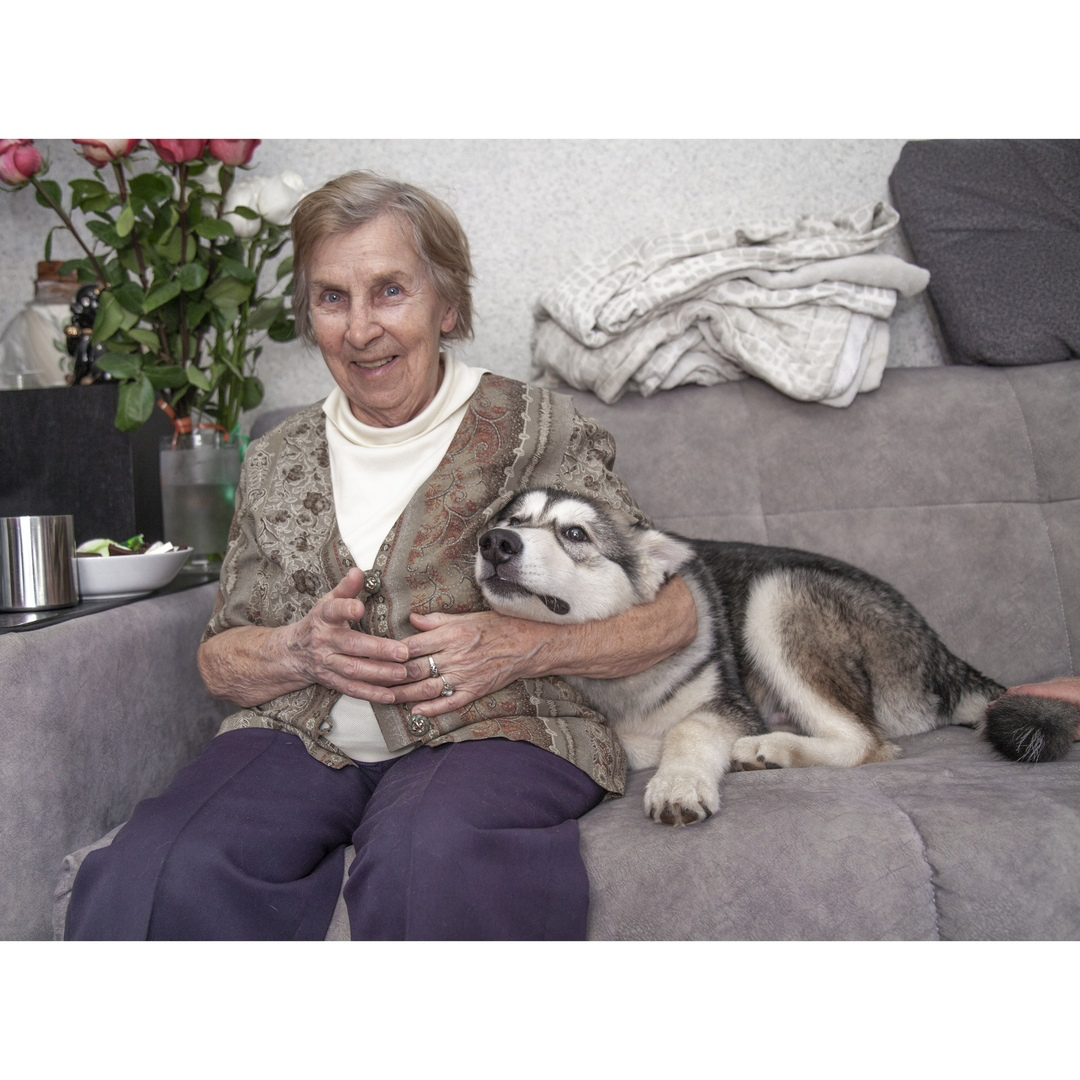 Всем Доброго времени суток! Зовут мою бабушку Надежда Ивановна, родилась она 1 сентября 1932 года (86 лет) в городе Ярославле, была старшим ребенком в многодетной семье, с семьей пережили тяжелые военные годы, в молодом возрасте много путешествовала по России, очень любит горы, переехала в Москву с 2-мя маленькими детьми, очень любит письма, переписывается со своей двоюродной сестрой в Ярославле, сейчас письма приходят все реже и уже 3-тий год по состоянию здоровья не может съездить к ней в гости. Она будет очень-очень рада Вашим поздравлениям! От себя обещаю сфотографировать бабулю с ними и прислать сюда :) Заранее большое спасибо тем, кто успеет и захочет порадовать мою бабушку :)Кому: Богданова Надежда Ивановна107104, Россия, Москва, 2-й полевой пер, д2, кв.88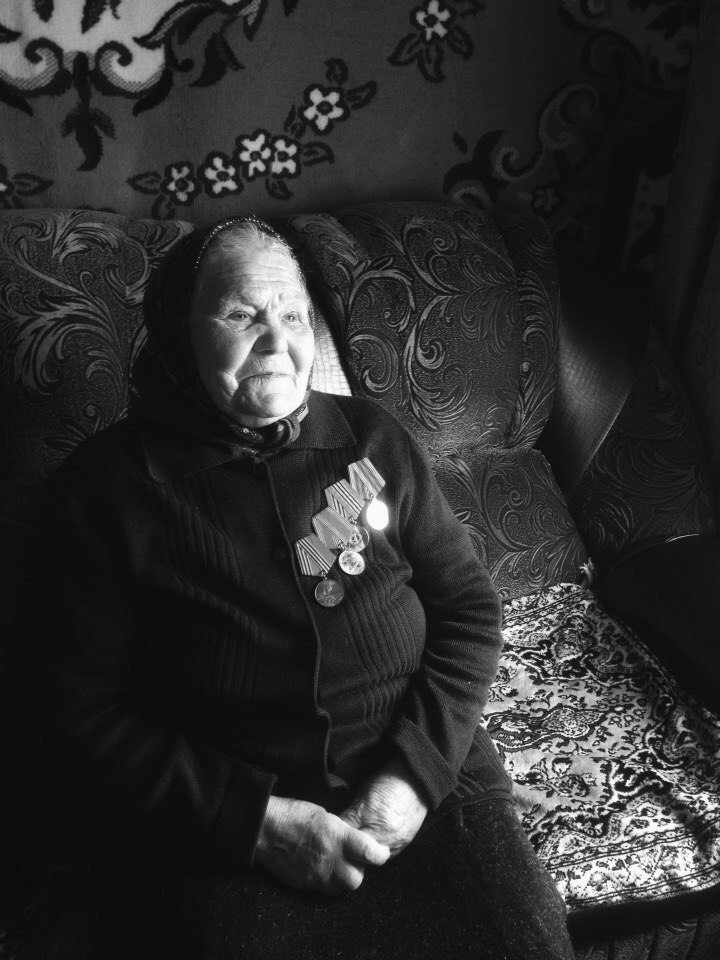 Дорогие ДоброПочтальоны, спасибо Вас за поздравления с Днем Рождения мою любимую бабушку Красильникову Елизавету Васильевну, 5 января 2020 года ей исполнилось 88 лет.Во время войны хоть и была маленькой, работала в колхозе,воспитала семерых замечательных детей. Самая лучшая в мире бабушка, всегда переживает за нас, никогда не сидит на месте, всегда в работе, несмотря на свой возраст, все время бегает по делам,хоть и зрение у нее уже испортилось.Она очень радуется,когда получает письма от Вас.Пожалуйста поддержите ее теплыми словами и добрыми пожеланиями!Адрес:423652, Республика Татарстан Менделеевский район, деревня Мунайка улица Ленина ,17Кому: Красильникова Елизавета Васильевна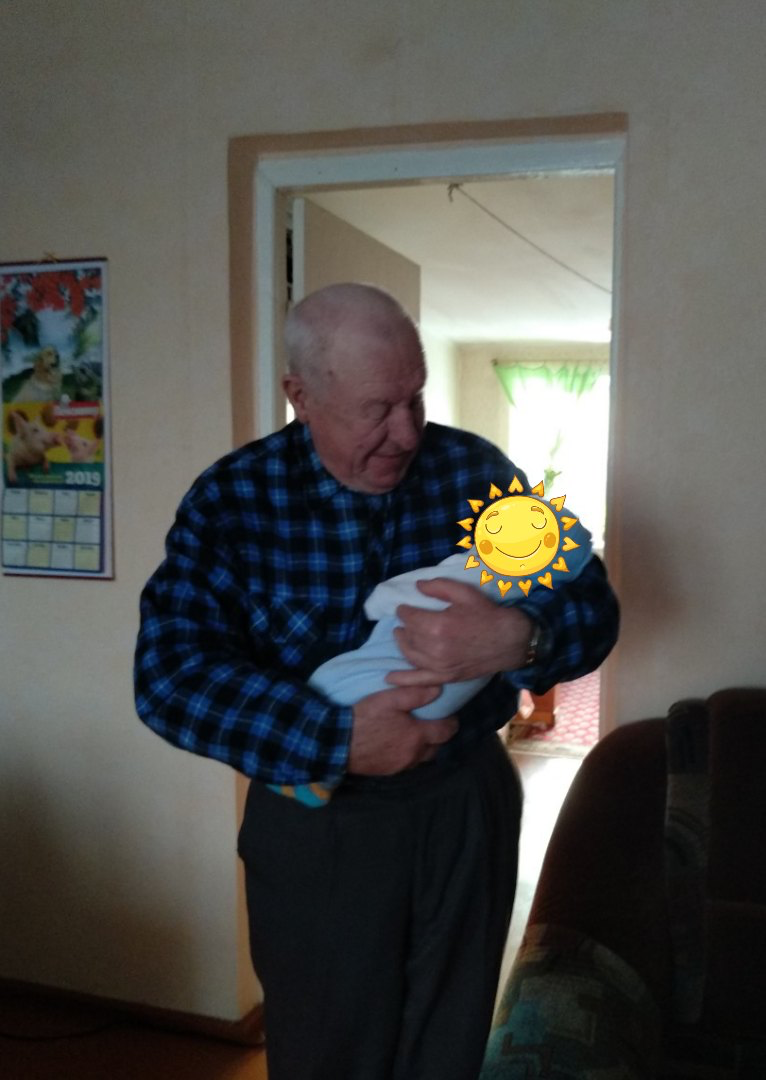 Широков Пётр Иванович - ребёнок войны (01.08.1936 г.р. по документам, а фактически с 1935 г.)Пётр Иванович родился и до 1946 года рос в Горьковской области в многодетной семье. Конечно, в военные годы было совсем не просто. Работать начал в 8 лет! Работал пастухом наравне со взрослыми. Общий трудовой стаж более 60 лет. Без работы себя вообще не представляет, а когда несколько лет назад пришлось уйти на пенсию был очень расстроен. Сейчас занимается дачей чтоб не сидеть без дела. Дедушка в последнее время уже плохо видит, но письма ему читает бабушка и они вместе каждый раз радуются письмам и открыткам!238340, Калининградская обл. г. Светлый, ул. Тельмана, д.1, кв. 80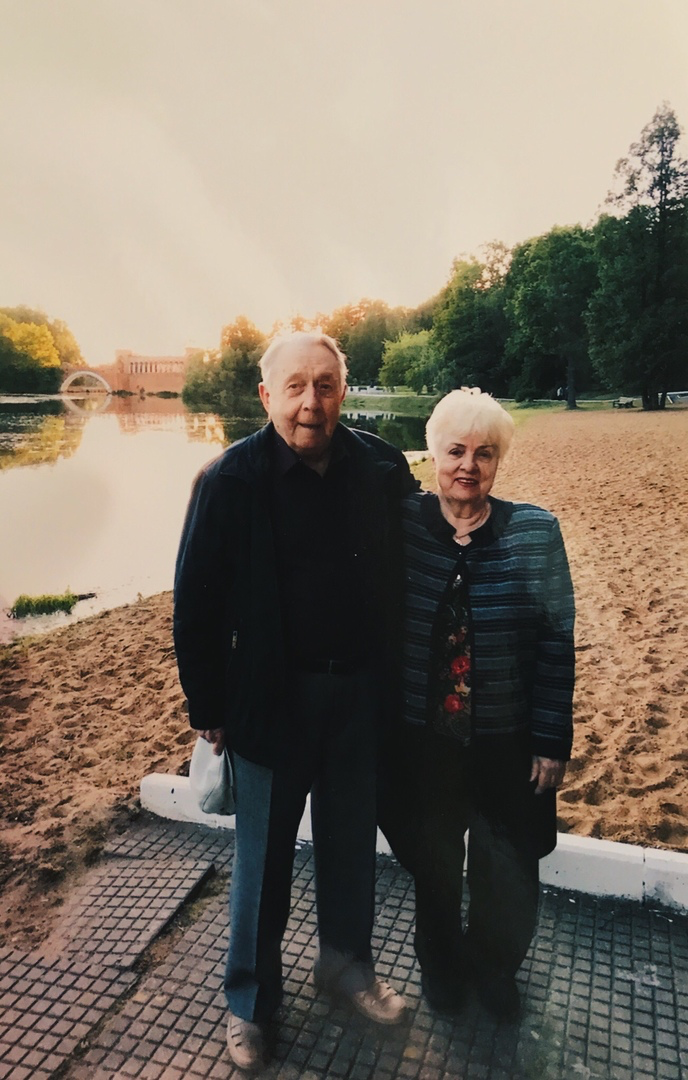 Мой дедушка - Ляпин Станислав Антонович. Родился 03.02.1928 в городе Вологда. Остался во время войны один вместе с младшим братом, без матери и отца. С 14 лет работал на заводе и всю Великую Отечественную Войну трудился в тылу, за это был награжден орденом «Знак почета» и медалью «За доблестный труд». А после посвятил свою жизнь советской армии, где прослужил более 26 лет. Был начальником летной испытательной станции и инженером по авиационному оборудованию.Судьба много раз спасала от смерти, так в 1942 году вместе со своим братом он заболел тифом. Когда приехала карета скорой помощи, то фельдшер решил, что везти моего дедушку в больницу смысла уже нет, его собирались отправить в морг, а младшего брата все же отвезти к врачам. Но потом решили, что зачем ездить туда-сюда, легче сразу двоих отвезти в больницу и пусть уже там решат, что делать. Это спасло ему жизнь. Сейчас Станислав Антонович живет в городе Подольск, Московская область. Несмотря на свой возраст, он до сих пор очень любит ходить на танцы, концерты и различные посиделки. А пару лет назад сам освоил компьютер и смартфон. Дедушка очень любит жизнь и общение, и будет рад получить открытку. На фотографии дедушка не один, а вместе со своей женой - Валентиной Кузьминичной. Они познакомились 6 лет назад как раз на танцах :) Адрес: 109147, Россия, г. Москва, ул. Большая Андроньевская, д.25/33, кв.23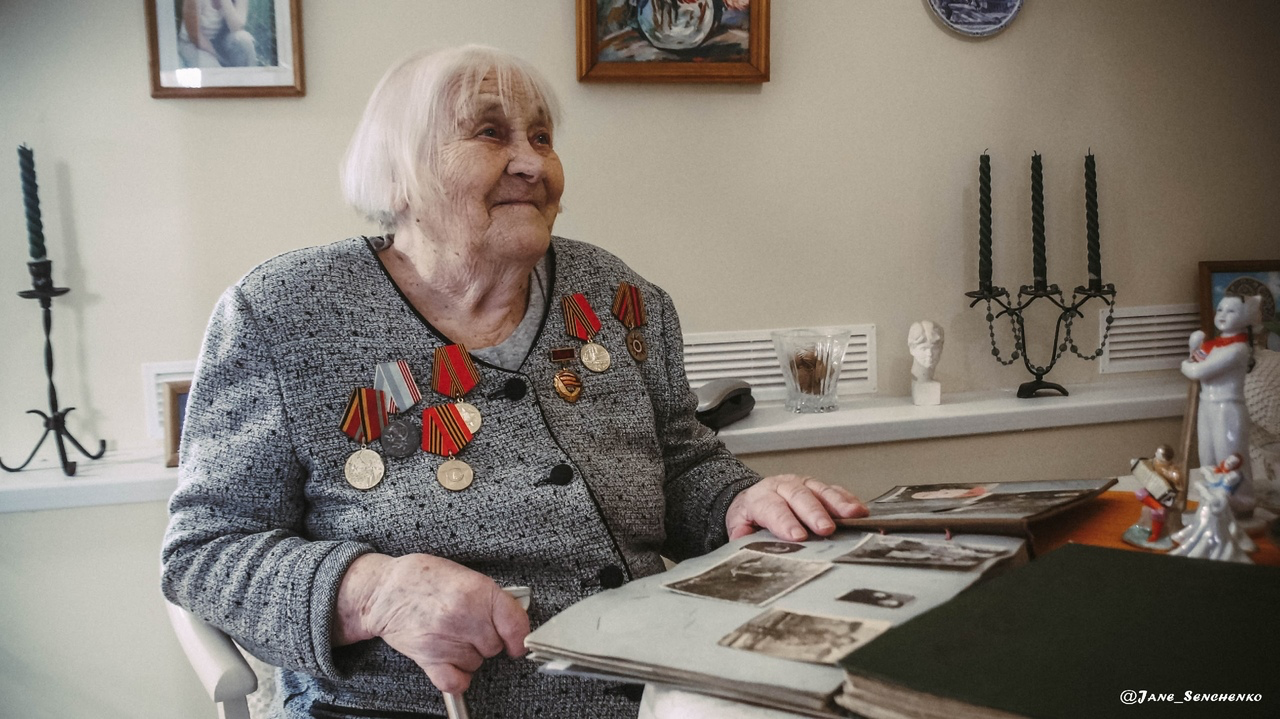 ПоделитьсяПоказать список поделившихсяЗдравствуйте! Моя бабушка вот уже третий год получает открытки от добропочтальонов! Радуется каждой как ребенок! 18 декабря ей исполнилось уже 92 года! Она у меня долгожительница с яркими голубыми чистыми глазами, как у ребенка и таким же звонким голосом! Здоровье за последний год сильно сдало, ходит теперь только с помощью других. С нетерпением ждет Ваших писем!!! Бабушку зовут Носовец Валентина Дмитриевна, 18.12.1927 года рождения. Прошу Вас сделать приятное ей на 9 мая, поздравить с праздником! Когда началась война, ей в 13 лет пришлось пойти работать. Она работала почтальоном, говорит приходила домой ноги гудели, по 12 часов пешком разносила письма с фронта.Ее адрес. 630123, г.Новосибирск, ул.Черняховского, 42. Носовец Валентина Дмитриевна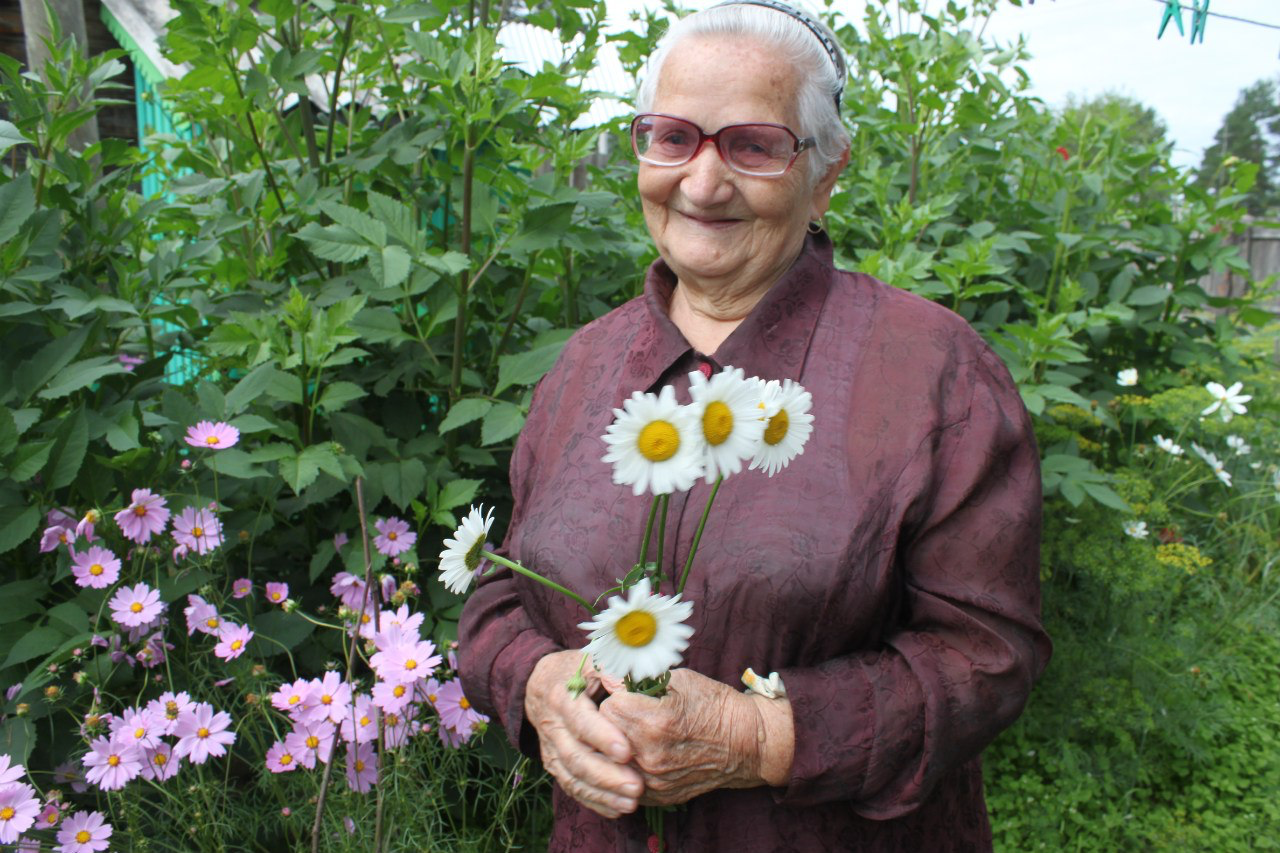 Александра Александровна Картовенко в далеком 1951 году приехала в Карелию из Белоруссии. Пудожский район, куда направили Шуру на работу, стал ее второй родиной. Тяжело вспоминать военное время, но хочется, чтобы новое поколение знало об испытаниях наших ветеранов.… На белорусскую землю наступали вражеские войска. В деревню, где жила Шура, немцы ворвались неожиданно. Все не опишешь, как они хозяйничали, грабили, жгли дома и целые деревни, сгоняли людей на площадь, на их глазах казнили и убивали односельчан. Жители уходили в лес, помогали партизанам. Однажды Шура шла на встречу со связной, чтобы передать важные сведения, но оказалась в деревне, окруженной немцами. Всех жителей согнали на площадь. У немцев была отработана система: стариков и немощных расстреливали или сгоняли в дом и сжигали, подростков и молодых женщин отправляли в пересыльный лагерь в Чаусах. Оттуда Шура попала в концентрационный лагерь Хаммельбург на территории южной Баварии. Здесь содержались заключенные разных национальностей.Лагерь освободили американские войска. Узникам предлагали выехать в США, Бразилию, Аргентину. Некоторые уехали в другие страны. Но Шура так хотела вернуться на родину! Только увидели своих солдат, и ничто не могло их остановить.Но концлагерь снится и сейчас. Александра Александровна вспоминает:-Сейчас тяжелее становится. Раньше занята была: работа, дети, день в заботах и труде. А сейчас, особенно ночью, кругом тишина. Днем хоть кто-то зайдет, и дочка, и зять по нескольку раз заходит, а ночью… Особенно поздней осенью. Все перед глазами. Как кино смотрю страшное. Бараки, блоки… Ничто не забывается.Такую боль она носит всю жизнь, но остаётся доброй, внимательной, отзывчивой.9 августа 2020 года будет 97 года.Её адрес: 186161 Республика Карелия, Пудожский район, п. Красноборский, ул. Центральная, дом 18, кв.2, Александра Александровна Картовенко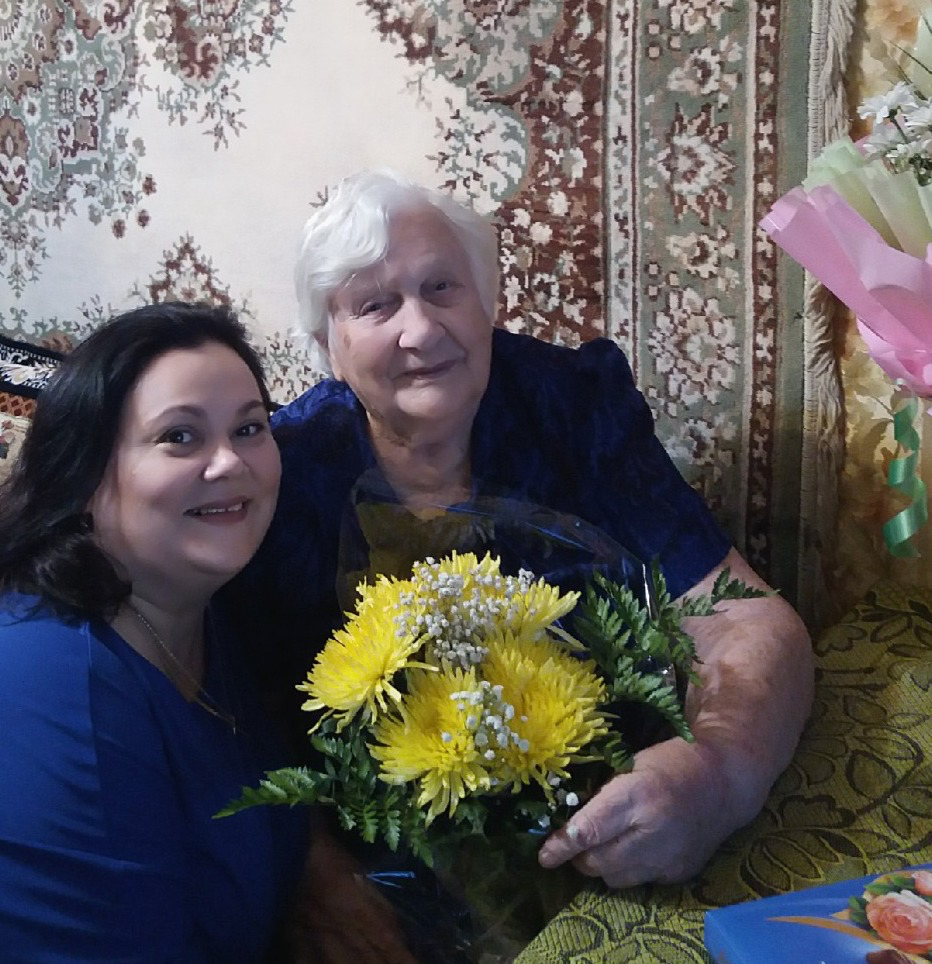 Дорогие друзья! Прошу поздравить С ДНЁМ ВЕЛИКОЙ ПОБЕДЫ бабушку Александру Алексеевну.Наша любимая бабушка - Лахтионова Александра Алексеевна - переехала жить сейчас к дочери (тоже пенсионерке) - Екатерине Алексеевне Чертковой. Вдова участника двух войн Финской и ВОВ, инвалида блокадника г.Ленинграда.Всю жизнь трудилась на благо Родины в колхозе зав.складом. Очень нежная, добрая и весёлая наша бабуленька.165310, Архангельская обл., г.Котлас, ул.Невского 22-а кв.38.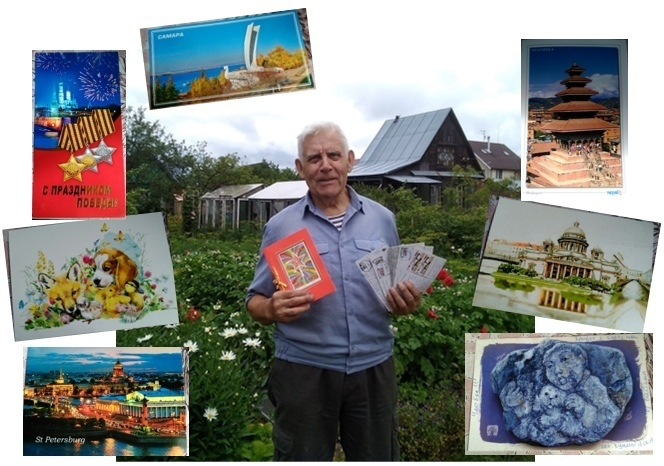 Уважаемые добропочтальоны, прошу оценить творчество моего замечательного дедушки, Андреенко Александра Павловича, и поддержать его начинания на литературном поприще.Он ребенок войны. Детство и юность провёл в родном селе Дохновичи Брянской области, работая с 12 лет в кузнице вместе с отцом. После армии приехал в Ленинград, и более 30-ти лет посвятил службе в 21 отделении милиции Калининского района.Вместе с любимой женой воспитал двух дочерей, но, к сожалению, 16 лет назад тяжёлая болезнь забрала любимую, и теперь мы, его дети и внуки, стараемся быть во всём ему поддержкой.Выйдя в отставку дедушка раскрыл в себе талант поэта, и несколько раз печатался в литературных сборниках "Интернационального Союза писателей" как победитель различных конкурсов.Ознакомится с его творчеством вы можете на личной странице: https://vk.com/id537673218Дата рождения: 25.03.1941Адрес: Адрес: 195030, СПб, улица Отечественная, д.7, кв.98.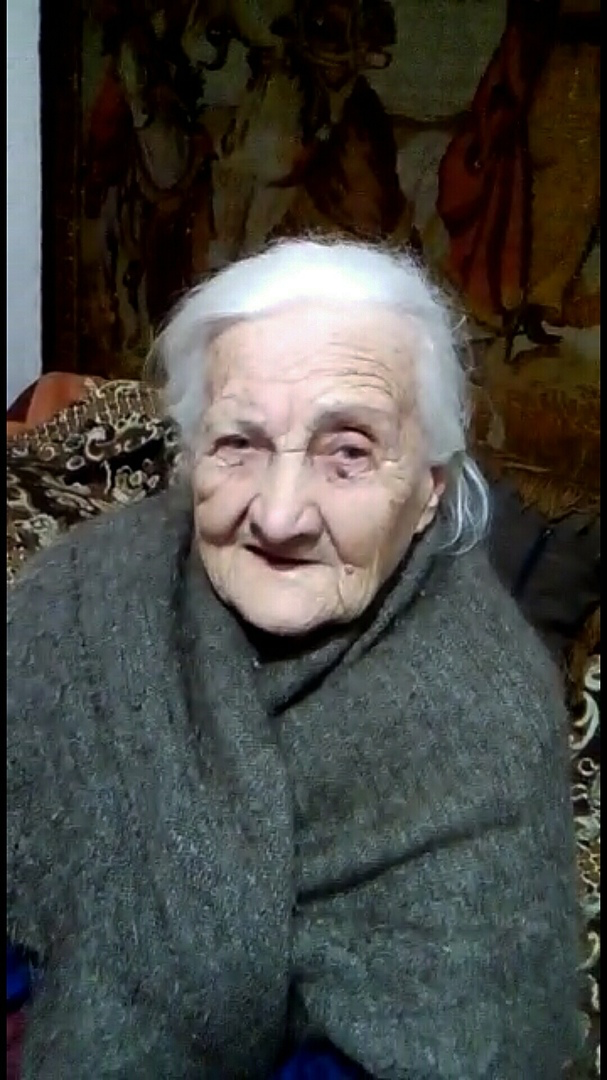 В преддверии 9-го мая все вспоминают своих бабушек и дедушек. Мой дедушка дошел до Берлина, но уже не с нами.. Бабушке уже почти 92 года, она еще помнит ТУ войну.. Ей было всего 14 лет. В активных боевых действиях бабушка не участвовала, но зато активно помогала в тылу - работала на поле.Совсем недавно ей пришлось вновь пережить весь ужас войны!Ранее никому не известный городишко Славянск Донецкой области стал печально знаменит на весь мир.. Молодежь, и все кто мог, покинули его на время боевых действий, но старики по большей части остались! "Здесь мой дом!" - сказала бабушка и тоже осталась.. Ложилась спать под канонады орудий, а утром радовалась, что снаряд не попал в дом! Когда в городе отключили воду, люди из соседних многоэтажек стали приходить за водой (колодец спасал!). Когда отключили электроэнергию, то готовила на костре (порой держа над ним зонт). Кормила соседских собак, ведь они не виноваты, что их хозяевам пришлось бросить свои дома.. Слава Богу, всё закончилось! Теперь у бабушки нет соседей, они не стали возвращаться..Сейчас она заболела.. высокое давление, головокружения и куча (наверное обычных для ее возраста) недомоганий... Дети, внуки и правнуки помогают и поддерживают, конечно. Но если кто-то пришлет ей весточку и поздравит с праздником она будет очень рада!84112 , Украина, Донецкая областьг. Славянск, пер. Свободы д.19Овсеенко Нинель Михайловна (Можно просто Бабушка Нина)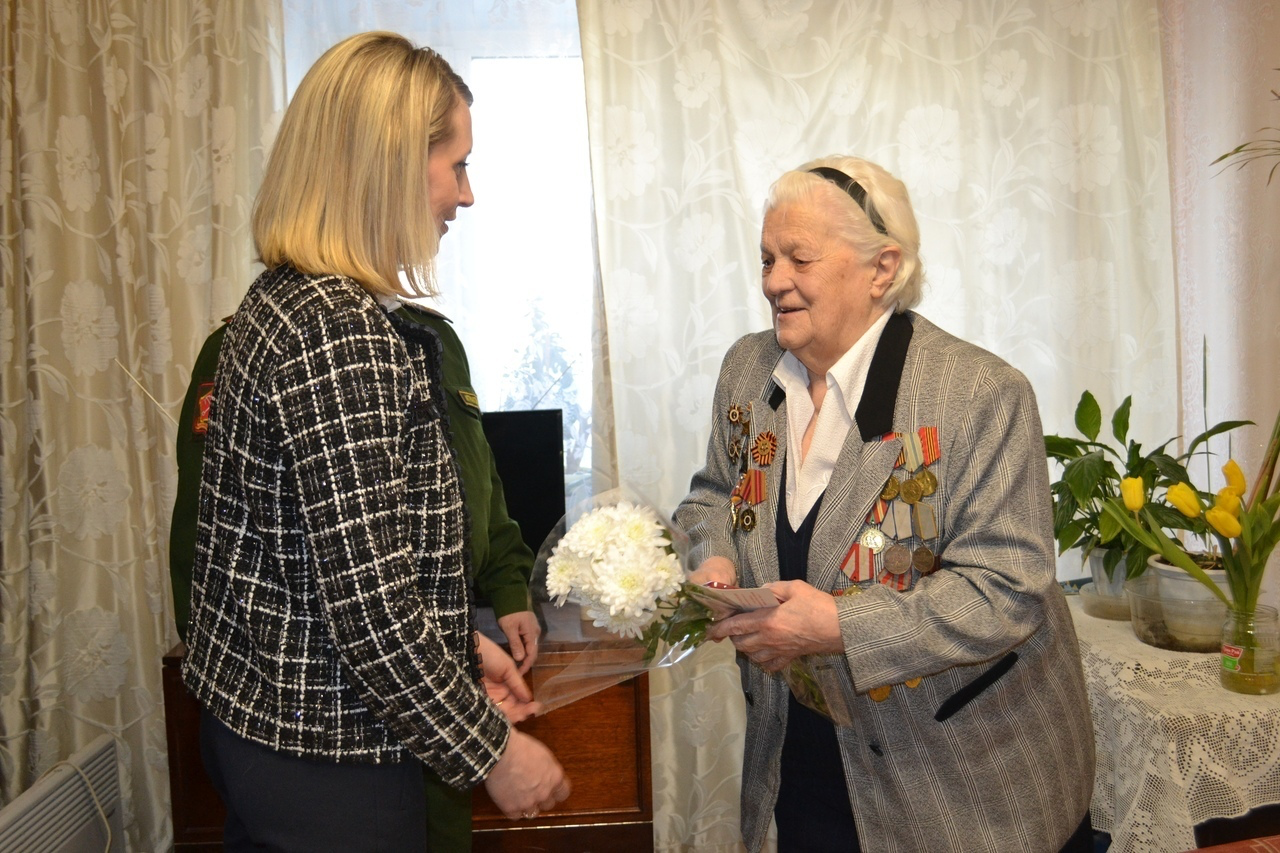 В преддверии 9-го мая все вспоминают своих бабушек и дедушек. Мой дедушка дошел до Берлина, но уже не с нами.. Бабушке уже почти 92 года, она еще помнит ТУ войну.. Ей было всего 14 лет. В активных боевых действиях бабушка не участвовала, но зато активно помогала в тылу - работала на поле.Совсем недавно ей пришлось вновь пережить весь ужас войны!Ранее никому не известный городишко Славянск Донецкой области стал печально знаменит на весь мир.. Молодежь, и все кто мог, покинули его на время боевых действий, но старики по большей части остались! "Здесь мой дом!" - сказала бабушка и тоже осталась.. Ложилась спать под канонады орудий, а утром радовалась, что снаряд не попал в дом! Когда в городе отключили воду, люди из соседних многоэтажек стали приходить за водой (колодец спасал!). Когда отключили электроэнергию, то готовила на костре (порой держа над ним зонт). Кормила соседских собак, ведь они не виноваты, что их хозяевам пришлось бросить свои дома.. Слава Богу, всё закончилось! Теперь у бабушки нет соседей, они не стали возвращаться..Сейчас она заболела.. высокое давление, головокружения и куча (наверное обычных для ее возраста) недомоганий... Дети, внуки и правнуки помогают и поддерживают, конечно. Но если кто-то пришлет ей весточку и поздравит с праздником она будет очень рада!84112 , Украина, Донецкая областьг. Славянск, пер. Свободы д.19Овсеенко Нинель Михайловна (Можно просто Бабушка Нина)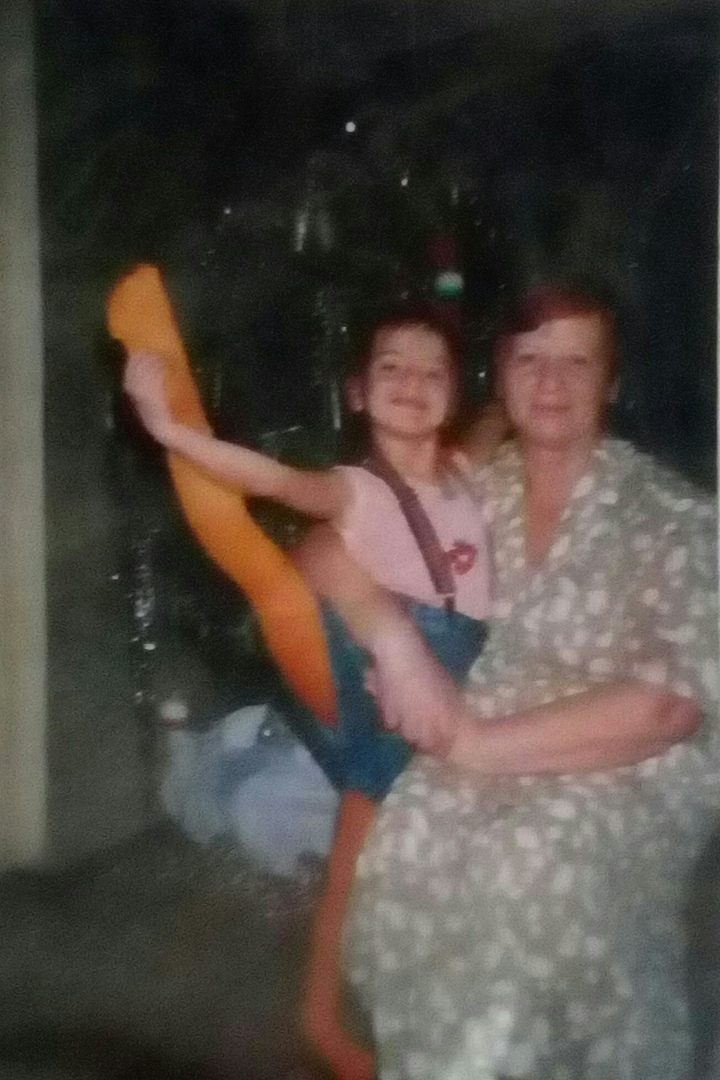 Зюряева Лидия Федоровна (12.01.1939)Ребёнок войны. В семье было 5 детей, все жили с матерью в колхозе (отец ушёл на войну и пропал без вести). Сейчас осталась единственной из детей, братьев и сестёр уже нет. Но Лидия Федоровна - очень приятный, очень хороший в общении человек. Скромная, добрая, понимающая женщина!Просьба не отправлять заказные послания - ей будет тяжело дойти до почты. Да и вообще она будет сильно смущаться от таких знаков внимания. :)Адрес: 443096 г.Самара, ул.Коммунистическая, д.23, кв.69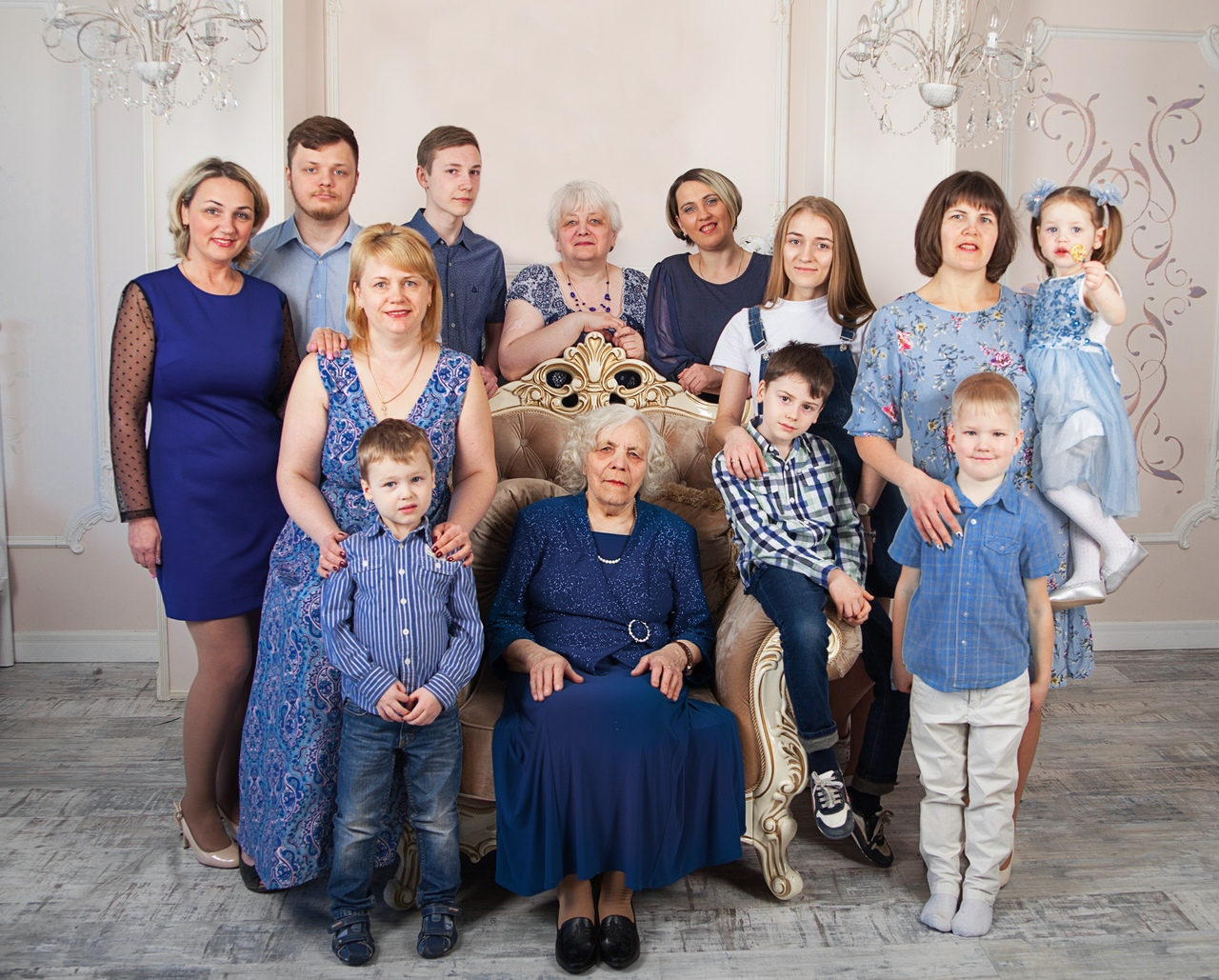 Моя бабушка Коротаева Евдокия Кузьминична, 02.08.1930 г.р.В этом году бабушке исполнится 90 лет, но она полна сил, энергии и оптимизма. У нее двое дочерей, пять внучек и 8 правнуков. (На фото не все).Родилась между Курском и Орлом, там и застала войну. Родное село сожгли на глазах, им удалось сбежать до этого в лес, партизанила вместе со старшими.В конце войны их забрали подростками в Ленинград восстанавливать город.Год училась, а с 16 лет работала на стройке.До 75 лет моя бабушка проработала военным строителем. Сколько домов, кварталов она построила в родном Пушкине, куда позже переехала - не сосчитать.Три года назад у бабушки полностью отказали ноги, спасибо врачам, но большее спасибо самой бабулечка, она пролежала всего два дня, а потом стала в больнице сама на табуретке двигать себя до туалета. Слушалась врачей, постоянно делала зарядку. Если бы не ее сила воли , то чуда бы не случилось. Половина лета в больницах, половина на даче с ходунками и к осени бабушка сама поднялась дома на 4 этаж. А ей было 86 , грыжа позвоночника, операция невозможна, но она это сделала!Сейчас ей 89, полностью себя обслуживает в доме без лифта. Пользуется мобильным. Сидит с правнуками.Я горжусь своей бабушкой!!!!!196602, Санкт-Петербург, Пушкин, ул. Захаржевская, 6-59Коротаева Евдокия Кузьминична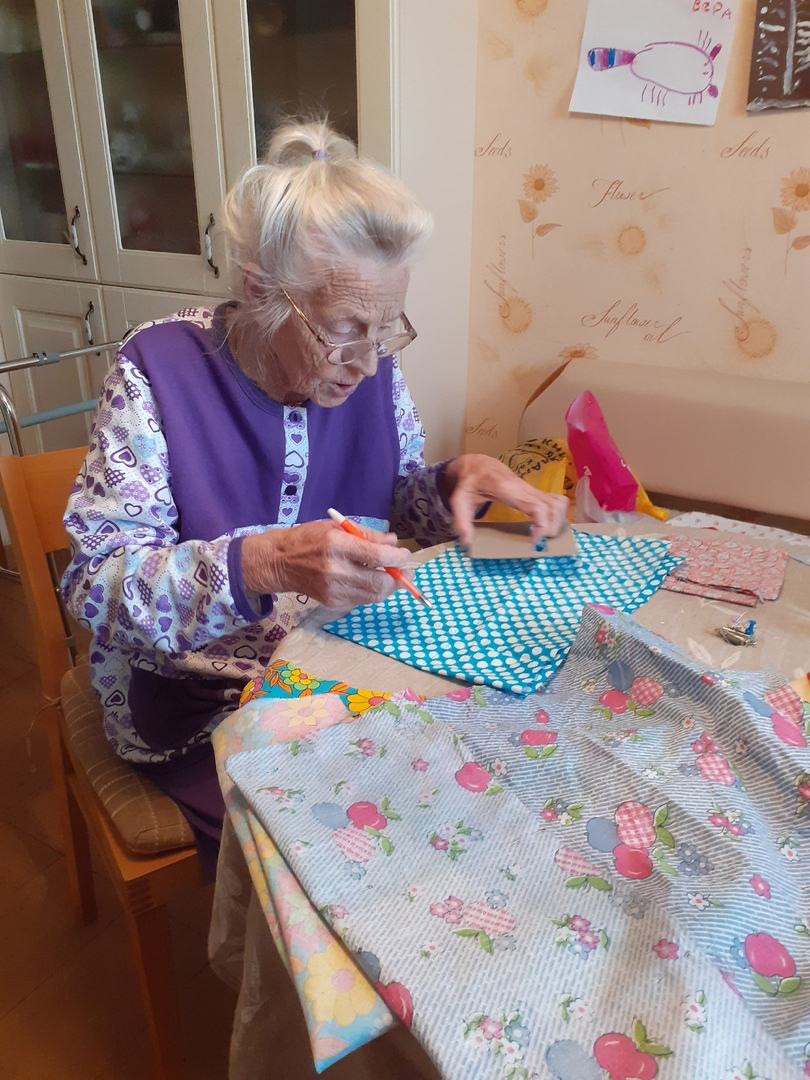 Серафиме Федоровне 95 лет!Она давно получает открытки от добропочтальонов, к сожалению, не всегда получалось фотографировать и выкладывать в группу, но все открытки были получены и каждый раз доставляли большую радость!Серафима Федоровна в декабре упала на улице и сломала шейку бедра. К счастью, врачи сочли возможным провести операцию, несмотря на преклонный возраст. Операция прошла успешно, но после требовался усиленный уход для полноценного восстановления и мы (внуки) забрали Серафиму Федоровну жить к себе. Этот период дался СФ не просто, ведь она всю жизнь прожила одна и привыкла во всем рассчитывать на себя и не просить о помощи. Но со временем все пошло на лад. Серафима Федоровна уже бодро ходит по квартире, ухаживает за собой и помогает нам по хозяйству Наряжается, делает причёску, осваивает лоскутное шитье и общается с правнуками.И конечно же будет рада открыткам! Особенно она любит те, что сделаны детками своими руками.Очень хочется донести до СФ мысль, как многое даёт нам, молодым, общение с мудрым и светлым человеком, который повидал жизнь и сохранил веру в самое лучшее!Адрес: 192171 Санкт-Петербург, ул. Полярников, д.6, кв. 30Гришиной Серафиме Федоровне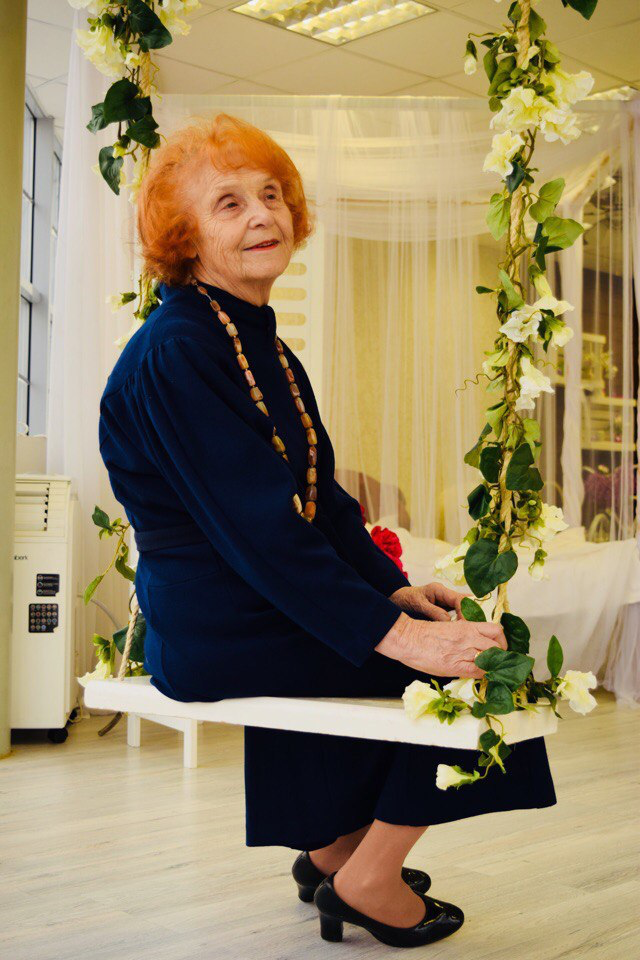 На фотографии моя бабушка, Смирнова Алла Евгеньевна. Все детство она рассказывала мне истории о войне. Всегда поучительные и очень интересные. Бабушка ребенок войны. Сейчас бабушка состоит в Совете Ветеранов г. Тверь. Рассказывает школьникам про то, что такое война и как это было. Может разобрать и собрать автомат Калашникова, а ей уже 82 года. Подготавливает для детей курс молодого бойца, круглые столы на военную тематику и многое другое. Ее девиз пожизни: "Никто кроме нас". Этот девиз показывает ее характер и волю к жизни.Бабушка уже не первый год получает письма Добропочты. И всегда с радостью их читает. Благодарна каждому написавшему и пишет ответы.Напишите бабушке что-то доброе и хорошее. Спасибо Вам большое!Адрес: 170039, г. Тверь, ул. П. Савельевой, д. 37, к.6, КВ. 224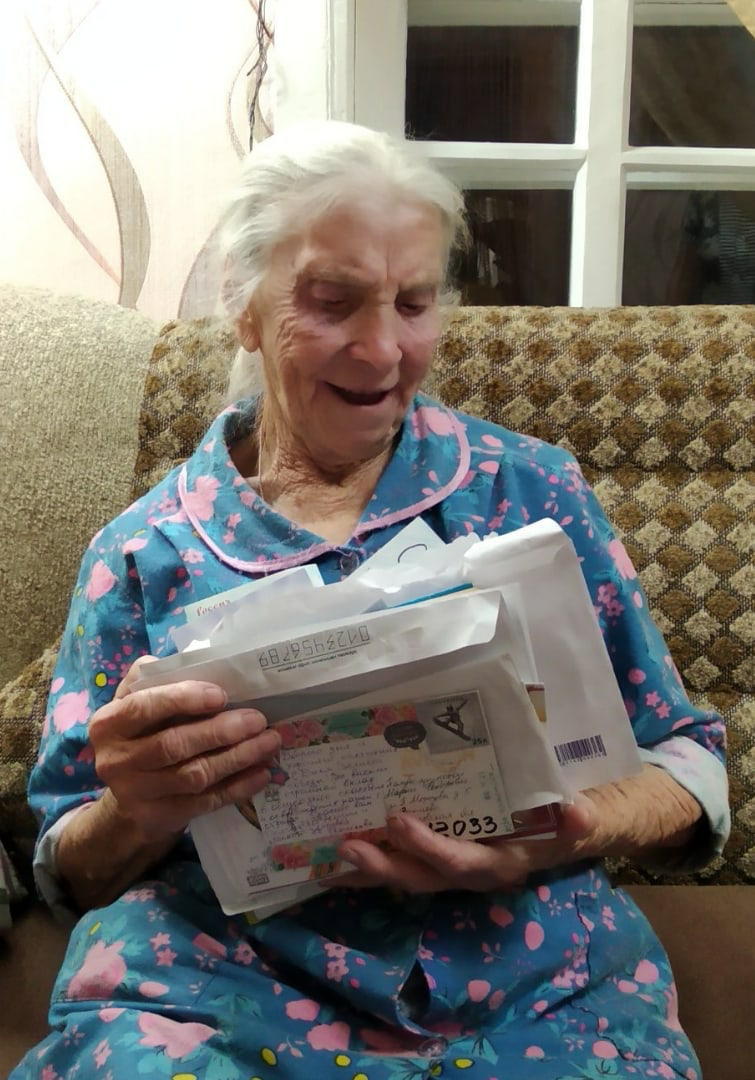 Бабушке, Марии Федоровне, в этом году 93 года по документам (по настоящему 91). Когда началась война, она была второй по старшинству девочкой из 12 детей. Старших братьев забрали на фронт и они не вернулись. Марии приписали 2 года, чтобы она могла работать на железной дороге со старшей сестрой Таисией, потому что больше работать было некому, а кормить младших нужно. Братья так и не вернулись.Бабушка не любит вспоминать то время. Оно было страшным. Самым страшным была даже не опасность от снарядов, которые падали на железнодорожные пути, а голод. Собственный голод, голод младших братьев и сестер. Они ели траву, корни, желуди. На полях гнила картошка, но за попытку взять её легко могли расстрелять. Жили в бараке, спали на полу вповалку, укрывшись верхней одеждой.Но было и веселье, с сестрами они бегали на свидания, а на троих старших была одна пара ботинок, калоши и нарядное платье. Они очень ругались, чья очередь надевать это богатство. Однажды Маша задержалась на свидании и ей пришлось отдать обувь сестре в городе, а домой в село идти в обмотках.На фото бабуля с полученными в прошлом году письмами.Полубояринова Мария Федоровна.Ул. П.Морозова д. 5г Ртищево, Саратовская область.412033